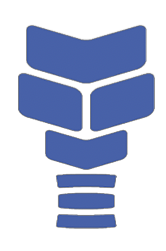 Phonosurgery – in and out of office Invited speakers DC: Declan Costello, MA MBBS FRCS (ORL-HNS), Consultant, Ear, Nose and Throat Surgeon, Wexham Park Hospital, London, UKYK: Yakubu Karagama, Consultant ENT surgeon and laryngologist, Guy´s and St. Thomas hospital, London, UKMLF: Mette Lund Frank, Cand. Mag. Audiologopædi (SLT), Kommunikations Center OdenseSGP: Solveig Gunvor Pedersen, Cand. Mag. Audiologopædi (SLT), Sjællands Universitetshospital KøgeGeneral informationRegistration via this link; https://laryngologiskselskab.safeticket.dk/72013/AArsmoede_2022Registration deadline: December 12, 2021Price (Both meeting days incl. accommodation and meals)Specialists: non-DLS member, DKK 1,900 / DLS member, DKK 1,700.Young doctors: not DLS member, DKK 1,500 / DLS member: DKK 1,300.Speech therapists: DKK 1,500.Membership in DLS costs DKK 200 annually. Registration takes place via læger.dk. See https://minside.laeger.dk/  Meeting venue: Hotel Park, Viaduktvej 28, 5500 MiddelfartAbstracts for free lectures may be forwarded to the chairman Camilla Slot Mehlum, no later than December 31st 2021 by e-mail Camilla.Mehlum@rsyd.dkGeneral AssemblyAny proposed agenda can be addressed to the chairman, no later than 2 weeks before the meeting by e-mail Camilla.Mehlum@rsyd.dk. Agenda and proposals are presented on the website no later than 1 week before.Any changes to the annual meeting will be announced at www.laryngologiskselskab.dk  Program Friday, January 28th 09.30 – 10.00       Arrival and rolls in the exhibition area10.00 – 10.15Welcome and presentation of exhibitors10.15 – 11.00Office of Laryngology (YK)11.00 – 11.30Coffee break11.30 – 12.15Laser Laryngology (YK)12.15 – 13.15Lunch13.15 – 14.00Spasmodic dysphonia and surgery (DC)14.00 – 14.45Coffee and check-in in rooms14.45 – 15.30Laryngeal framework surgery (YK)15.30 – 16.00Round table: post Covid-19 - have daily work routines changed?16.00 – 16.20Free lectures16.30 – 17.15General meeting and bubbles18.30 – Dinner with entertainmentProgram Saturday, January 2909.00 – 10.30 Hands-on sessions: Tube phonation, Tips and tricks for flexible laryngoscopy, What can the latest lasers do?10.30 – 11.15 Coffee in the exhibition area11.15 – 12.00 Pre- and postoperative speech therapy (SGP and MLF)12.00 – 12.45 Phonosurgery in professional voice users / singers (DC)12.45 – 13.00Evaluation and to-go breakfast